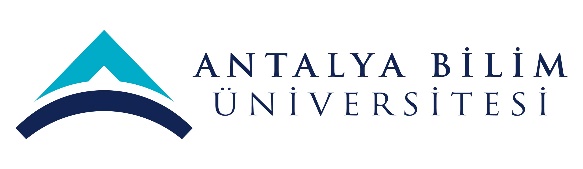 ECTS Course Description FormECTS Course Description FormECTS Course Description FormECTS Course Description FormECTS Course Description FormECTS Course Description FormECTS Course Description FormECTS Course Description FormECTS Course Description FormECTS Course Description FormECTS Course Description FormECTS Course Description FormECTS Course Description FormECTS Course Description FormECTS Course Description FormECTS Course Description FormECTS Course Description FormECTS Course Description FormPART I ( Senate Approval)PART I ( Senate Approval)PART I ( Senate Approval)PART I ( Senate Approval)PART I ( Senate Approval)PART I ( Senate Approval)PART I ( Senate Approval)PART I ( Senate Approval)PART I ( Senate Approval)PART I ( Senate Approval)PART I ( Senate Approval)PART I ( Senate Approval)PART I ( Senate Approval)PART I ( Senate Approval)PART I ( Senate Approval)PART I ( Senate Approval)PART I ( Senate Approval)PART I ( Senate Approval)PART I ( Senate Approval)PART I ( Senate Approval)PART I ( Senate Approval)PART I ( Senate Approval)PART I ( Senate Approval)Offering School  College of BusinessCollege of BusinessCollege of BusinessCollege of BusinessCollege of BusinessCollege of BusinessCollege of BusinessCollege of BusinessCollege of BusinessCollege of BusinessCollege of BusinessCollege of BusinessCollege of BusinessCollege of BusinessCollege of BusinessCollege of BusinessCollege of BusinessCollege of BusinessCollege of BusinessCollege of BusinessCollege of BusinessCollege of BusinessOffering DepartmentPolitical Science and International RelationsPolitical Science and International RelationsPolitical Science and International RelationsPolitical Science and International RelationsPolitical Science and International RelationsPolitical Science and International RelationsPolitical Science and International RelationsPolitical Science and International RelationsPolitical Science and International RelationsPolitical Science and International RelationsPolitical Science and International RelationsPolitical Science and International RelationsPolitical Science and International RelationsPolitical Science and International RelationsPolitical Science and International RelationsPolitical Science and International RelationsPolitical Science and International RelationsPolitical Science and International RelationsPolitical Science and International RelationsPolitical Science and International RelationsPolitical Science and International RelationsPolitical Science and International RelationsProgram(s) Offered toPolitical Science and International RelationsPolitical Science and International RelationsPolitical Science and International RelationsPolitical Science and International RelationsPolitical Science and International RelationsPolitical Science and International RelationsPolitical Science and International RelationsPolitical Science and International RelationsPolitical Science and International RelationsPolitical Science and International RelationsPolitical Science and International RelationsPolitical Science and International RelationsPolitical Science and International RelationsRequiredRequiredRequiredRequiredRequiredRequiredRequiredRequiredRequiredProgram(s) Offered toProgram(s) Offered toCourse Code POLS 214POLS 214POLS 214POLS 214POLS 214POLS 214POLS 214POLS 214POLS 214POLS 214POLS 214POLS 214POLS 214POLS 214POLS 214POLS 214POLS 214POLS 214POLS 214POLS 214POLS 214POLS 214Course NamePolitical SociologyPolitical SociologyPolitical SociologyPolitical SociologyPolitical SociologyPolitical SociologyPolitical SociologyPolitical SociologyPolitical SociologyPolitical SociologyPolitical SociologyPolitical SociologyPolitical SociologyPolitical SociologyPolitical SociologyPolitical SociologyPolitical SociologyPolitical SociologyPolitical SociologyPolitical SociologyPolitical SociologyPolitical SociologyLanguage of InstructionEnglishEnglishEnglishEnglishEnglishEnglishEnglishEnglishEnglishEnglishEnglishEnglishEnglishEnglishEnglishEnglishEnglishEnglishEnglishEnglishEnglishEnglishType of CourseCompulsory Course Compulsory Course Compulsory Course Compulsory Course Compulsory Course Compulsory Course Compulsory Course Compulsory Course Compulsory Course Compulsory Course Compulsory Course Compulsory Course Compulsory Course Compulsory Course Compulsory Course Compulsory Course Compulsory Course Compulsory Course Compulsory Course Compulsory Course Compulsory Course Compulsory Course Level of CourseUndergraduateUndergraduateUndergraduateUndergraduateUndergraduateUndergraduateUndergraduateUndergraduateUndergraduateUndergraduateUndergraduateUndergraduateUndergraduateUndergraduateUndergraduateUndergraduateUndergraduateUndergraduateUndergraduateUndergraduateUndergraduateUndergraduateHours per WeekLecture: 3Lecture: 3Lecture: 3Lecture: 3Lecture: 3Laboratory:Laboratory:Laboratory:Laboratory:Recitation: Recitation: Practical:  Practical:  Practical:  Practical:  Studio: Studio: Studio: Other: Other: Other: Other: ECTS Credit7777777777777777777777Grading ModeLetter GradeLetter GradeLetter GradeLetter GradeLetter GradeLetter GradeLetter GradeLetter GradeLetter GradeLetter GradeLetter GradeLetter GradeLetter GradeLetter GradeLetter GradeLetter GradeLetter GradeLetter GradeLetter GradeLetter GradeLetter GradeLetter GradePre-requisitesCo-requisitesRegistration RestrictionEducational ObjectiveTo present students the basic principles and concepts in political sociology.  To enable students to better understand and evaluate sociological backgrounds of political systems, attitudes and behaviors and vice versa.   To present students the basic principles and concepts in political sociology.  To enable students to better understand and evaluate sociological backgrounds of political systems, attitudes and behaviors and vice versa.   To present students the basic principles and concepts in political sociology.  To enable students to better understand and evaluate sociological backgrounds of political systems, attitudes and behaviors and vice versa.   To present students the basic principles and concepts in political sociology.  To enable students to better understand and evaluate sociological backgrounds of political systems, attitudes and behaviors and vice versa.   To present students the basic principles and concepts in political sociology.  To enable students to better understand and evaluate sociological backgrounds of political systems, attitudes and behaviors and vice versa.   To present students the basic principles and concepts in political sociology.  To enable students to better understand and evaluate sociological backgrounds of political systems, attitudes and behaviors and vice versa.   To present students the basic principles and concepts in political sociology.  To enable students to better understand and evaluate sociological backgrounds of political systems, attitudes and behaviors and vice versa.   To present students the basic principles and concepts in political sociology.  To enable students to better understand and evaluate sociological backgrounds of political systems, attitudes and behaviors and vice versa.   To present students the basic principles and concepts in political sociology.  To enable students to better understand and evaluate sociological backgrounds of political systems, attitudes and behaviors and vice versa.   To present students the basic principles and concepts in political sociology.  To enable students to better understand and evaluate sociological backgrounds of political systems, attitudes and behaviors and vice versa.   To present students the basic principles and concepts in political sociology.  To enable students to better understand and evaluate sociological backgrounds of political systems, attitudes and behaviors and vice versa.   To present students the basic principles and concepts in political sociology.  To enable students to better understand and evaluate sociological backgrounds of political systems, attitudes and behaviors and vice versa.   To present students the basic principles and concepts in political sociology.  To enable students to better understand and evaluate sociological backgrounds of political systems, attitudes and behaviors and vice versa.   To present students the basic principles and concepts in political sociology.  To enable students to better understand and evaluate sociological backgrounds of political systems, attitudes and behaviors and vice versa.   To present students the basic principles and concepts in political sociology.  To enable students to better understand and evaluate sociological backgrounds of political systems, attitudes and behaviors and vice versa.   To present students the basic principles and concepts in political sociology.  To enable students to better understand and evaluate sociological backgrounds of political systems, attitudes and behaviors and vice versa.   To present students the basic principles and concepts in political sociology.  To enable students to better understand and evaluate sociological backgrounds of political systems, attitudes and behaviors and vice versa.   To present students the basic principles and concepts in political sociology.  To enable students to better understand and evaluate sociological backgrounds of political systems, attitudes and behaviors and vice versa.   To present students the basic principles and concepts in political sociology.  To enable students to better understand and evaluate sociological backgrounds of political systems, attitudes and behaviors and vice versa.   To present students the basic principles and concepts in political sociology.  To enable students to better understand and evaluate sociological backgrounds of political systems, attitudes and behaviors and vice versa.   To present students the basic principles and concepts in political sociology.  To enable students to better understand and evaluate sociological backgrounds of political systems, attitudes and behaviors and vice versa.   To present students the basic principles and concepts in political sociology.  To enable students to better understand and evaluate sociological backgrounds of political systems, attitudes and behaviors and vice versa.   Course DescriptionThe objective of this course is to present the students to the basic concepts, theories and issue areas in political sociology. The students will be first introduced to the notions of the founding fathers of modern sociology- Karl Marx, Max Weber and Emile Durkheim. The course will thereafter continue with thinkers outside the West. After familiarizing students with the introductory basics in (modern) social thinking, the course will focus on contemporary political sociology issues such as post-industrialization, the rise of metropolization, demise of political parties, issues with political participation and representation, and problems of mediated communication. Students are expected to actively participate to the class in many different forms – including presentations and movie discussions. The objective of this course is to present the students to the basic concepts, theories and issue areas in political sociology. The students will be first introduced to the notions of the founding fathers of modern sociology- Karl Marx, Max Weber and Emile Durkheim. The course will thereafter continue with thinkers outside the West. After familiarizing students with the introductory basics in (modern) social thinking, the course will focus on contemporary political sociology issues such as post-industrialization, the rise of metropolization, demise of political parties, issues with political participation and representation, and problems of mediated communication. Students are expected to actively participate to the class in many different forms – including presentations and movie discussions. The objective of this course is to present the students to the basic concepts, theories and issue areas in political sociology. The students will be first introduced to the notions of the founding fathers of modern sociology- Karl Marx, Max Weber and Emile Durkheim. The course will thereafter continue with thinkers outside the West. After familiarizing students with the introductory basics in (modern) social thinking, the course will focus on contemporary political sociology issues such as post-industrialization, the rise of metropolization, demise of political parties, issues with political participation and representation, and problems of mediated communication. Students are expected to actively participate to the class in many different forms – including presentations and movie discussions. The objective of this course is to present the students to the basic concepts, theories and issue areas in political sociology. The students will be first introduced to the notions of the founding fathers of modern sociology- Karl Marx, Max Weber and Emile Durkheim. The course will thereafter continue with thinkers outside the West. After familiarizing students with the introductory basics in (modern) social thinking, the course will focus on contemporary political sociology issues such as post-industrialization, the rise of metropolization, demise of political parties, issues with political participation and representation, and problems of mediated communication. Students are expected to actively participate to the class in many different forms – including presentations and movie discussions. The objective of this course is to present the students to the basic concepts, theories and issue areas in political sociology. The students will be first introduced to the notions of the founding fathers of modern sociology- Karl Marx, Max Weber and Emile Durkheim. The course will thereafter continue with thinkers outside the West. After familiarizing students with the introductory basics in (modern) social thinking, the course will focus on contemporary political sociology issues such as post-industrialization, the rise of metropolization, demise of political parties, issues with political participation and representation, and problems of mediated communication. Students are expected to actively participate to the class in many different forms – including presentations and movie discussions. The objective of this course is to present the students to the basic concepts, theories and issue areas in political sociology. The students will be first introduced to the notions of the founding fathers of modern sociology- Karl Marx, Max Weber and Emile Durkheim. The course will thereafter continue with thinkers outside the West. After familiarizing students with the introductory basics in (modern) social thinking, the course will focus on contemporary political sociology issues such as post-industrialization, the rise of metropolization, demise of political parties, issues with political participation and representation, and problems of mediated communication. Students are expected to actively participate to the class in many different forms – including presentations and movie discussions. The objective of this course is to present the students to the basic concepts, theories and issue areas in political sociology. The students will be first introduced to the notions of the founding fathers of modern sociology- Karl Marx, Max Weber and Emile Durkheim. The course will thereafter continue with thinkers outside the West. After familiarizing students with the introductory basics in (modern) social thinking, the course will focus on contemporary political sociology issues such as post-industrialization, the rise of metropolization, demise of political parties, issues with political participation and representation, and problems of mediated communication. Students are expected to actively participate to the class in many different forms – including presentations and movie discussions. The objective of this course is to present the students to the basic concepts, theories and issue areas in political sociology. The students will be first introduced to the notions of the founding fathers of modern sociology- Karl Marx, Max Weber and Emile Durkheim. The course will thereafter continue with thinkers outside the West. After familiarizing students with the introductory basics in (modern) social thinking, the course will focus on contemporary political sociology issues such as post-industrialization, the rise of metropolization, demise of political parties, issues with political participation and representation, and problems of mediated communication. Students are expected to actively participate to the class in many different forms – including presentations and movie discussions. The objective of this course is to present the students to the basic concepts, theories and issue areas in political sociology. The students will be first introduced to the notions of the founding fathers of modern sociology- Karl Marx, Max Weber and Emile Durkheim. The course will thereafter continue with thinkers outside the West. After familiarizing students with the introductory basics in (modern) social thinking, the course will focus on contemporary political sociology issues such as post-industrialization, the rise of metropolization, demise of political parties, issues with political participation and representation, and problems of mediated communication. Students are expected to actively participate to the class in many different forms – including presentations and movie discussions. The objective of this course is to present the students to the basic concepts, theories and issue areas in political sociology. The students will be first introduced to the notions of the founding fathers of modern sociology- Karl Marx, Max Weber and Emile Durkheim. The course will thereafter continue with thinkers outside the West. After familiarizing students with the introductory basics in (modern) social thinking, the course will focus on contemporary political sociology issues such as post-industrialization, the rise of metropolization, demise of political parties, issues with political participation and representation, and problems of mediated communication. Students are expected to actively participate to the class in many different forms – including presentations and movie discussions. The objective of this course is to present the students to the basic concepts, theories and issue areas in political sociology. The students will be first introduced to the notions of the founding fathers of modern sociology- Karl Marx, Max Weber and Emile Durkheim. The course will thereafter continue with thinkers outside the West. After familiarizing students with the introductory basics in (modern) social thinking, the course will focus on contemporary political sociology issues such as post-industrialization, the rise of metropolization, demise of political parties, issues with political participation and representation, and problems of mediated communication. Students are expected to actively participate to the class in many different forms – including presentations and movie discussions. The objective of this course is to present the students to the basic concepts, theories and issue areas in political sociology. The students will be first introduced to the notions of the founding fathers of modern sociology- Karl Marx, Max Weber and Emile Durkheim. The course will thereafter continue with thinkers outside the West. After familiarizing students with the introductory basics in (modern) social thinking, the course will focus on contemporary political sociology issues such as post-industrialization, the rise of metropolization, demise of political parties, issues with political participation and representation, and problems of mediated communication. Students are expected to actively participate to the class in many different forms – including presentations and movie discussions. The objective of this course is to present the students to the basic concepts, theories and issue areas in political sociology. The students will be first introduced to the notions of the founding fathers of modern sociology- Karl Marx, Max Weber and Emile Durkheim. The course will thereafter continue with thinkers outside the West. After familiarizing students with the introductory basics in (modern) social thinking, the course will focus on contemporary political sociology issues such as post-industrialization, the rise of metropolization, demise of political parties, issues with political participation and representation, and problems of mediated communication. Students are expected to actively participate to the class in many different forms – including presentations and movie discussions. The objective of this course is to present the students to the basic concepts, theories and issue areas in political sociology. The students will be first introduced to the notions of the founding fathers of modern sociology- Karl Marx, Max Weber and Emile Durkheim. The course will thereafter continue with thinkers outside the West. After familiarizing students with the introductory basics in (modern) social thinking, the course will focus on contemporary political sociology issues such as post-industrialization, the rise of metropolization, demise of political parties, issues with political participation and representation, and problems of mediated communication. Students are expected to actively participate to the class in many different forms – including presentations and movie discussions. The objective of this course is to present the students to the basic concepts, theories and issue areas in political sociology. The students will be first introduced to the notions of the founding fathers of modern sociology- Karl Marx, Max Weber and Emile Durkheim. The course will thereafter continue with thinkers outside the West. After familiarizing students with the introductory basics in (modern) social thinking, the course will focus on contemporary political sociology issues such as post-industrialization, the rise of metropolization, demise of political parties, issues with political participation and representation, and problems of mediated communication. Students are expected to actively participate to the class in many different forms – including presentations and movie discussions. The objective of this course is to present the students to the basic concepts, theories and issue areas in political sociology. The students will be first introduced to the notions of the founding fathers of modern sociology- Karl Marx, Max Weber and Emile Durkheim. The course will thereafter continue with thinkers outside the West. After familiarizing students with the introductory basics in (modern) social thinking, the course will focus on contemporary political sociology issues such as post-industrialization, the rise of metropolization, demise of political parties, issues with political participation and representation, and problems of mediated communication. Students are expected to actively participate to the class in many different forms – including presentations and movie discussions. The objective of this course is to present the students to the basic concepts, theories and issue areas in political sociology. The students will be first introduced to the notions of the founding fathers of modern sociology- Karl Marx, Max Weber and Emile Durkheim. The course will thereafter continue with thinkers outside the West. After familiarizing students with the introductory basics in (modern) social thinking, the course will focus on contemporary political sociology issues such as post-industrialization, the rise of metropolization, demise of political parties, issues with political participation and representation, and problems of mediated communication. Students are expected to actively participate to the class in many different forms – including presentations and movie discussions. The objective of this course is to present the students to the basic concepts, theories and issue areas in political sociology. The students will be first introduced to the notions of the founding fathers of modern sociology- Karl Marx, Max Weber and Emile Durkheim. The course will thereafter continue with thinkers outside the West. After familiarizing students with the introductory basics in (modern) social thinking, the course will focus on contemporary political sociology issues such as post-industrialization, the rise of metropolization, demise of political parties, issues with political participation and representation, and problems of mediated communication. Students are expected to actively participate to the class in many different forms – including presentations and movie discussions. The objective of this course is to present the students to the basic concepts, theories and issue areas in political sociology. The students will be first introduced to the notions of the founding fathers of modern sociology- Karl Marx, Max Weber and Emile Durkheim. The course will thereafter continue with thinkers outside the West. After familiarizing students with the introductory basics in (modern) social thinking, the course will focus on contemporary political sociology issues such as post-industrialization, the rise of metropolization, demise of political parties, issues with political participation and representation, and problems of mediated communication. Students are expected to actively participate to the class in many different forms – including presentations and movie discussions. The objective of this course is to present the students to the basic concepts, theories and issue areas in political sociology. The students will be first introduced to the notions of the founding fathers of modern sociology- Karl Marx, Max Weber and Emile Durkheim. The course will thereafter continue with thinkers outside the West. After familiarizing students with the introductory basics in (modern) social thinking, the course will focus on contemporary political sociology issues such as post-industrialization, the rise of metropolization, demise of political parties, issues with political participation and representation, and problems of mediated communication. Students are expected to actively participate to the class in many different forms – including presentations and movie discussions. The objective of this course is to present the students to the basic concepts, theories and issue areas in political sociology. The students will be first introduced to the notions of the founding fathers of modern sociology- Karl Marx, Max Weber and Emile Durkheim. The course will thereafter continue with thinkers outside the West. After familiarizing students with the introductory basics in (modern) social thinking, the course will focus on contemporary political sociology issues such as post-industrialization, the rise of metropolization, demise of political parties, issues with political participation and representation, and problems of mediated communication. Students are expected to actively participate to the class in many different forms – including presentations and movie discussions. The objective of this course is to present the students to the basic concepts, theories and issue areas in political sociology. The students will be first introduced to the notions of the founding fathers of modern sociology- Karl Marx, Max Weber and Emile Durkheim. The course will thereafter continue with thinkers outside the West. After familiarizing students with the introductory basics in (modern) social thinking, the course will focus on contemporary political sociology issues such as post-industrialization, the rise of metropolization, demise of political parties, issues with political participation and representation, and problems of mediated communication. Students are expected to actively participate to the class in many different forms – including presentations and movie discussions. Learning Outcomes LO1 LO1 LO1 Relate sociology to politics Relate sociology to politics Relate sociology to politics Relate sociology to politics Relate sociology to politics Relate sociology to politics Relate sociology to politics Relate sociology to politics Relate sociology to politics Relate sociology to politics Relate sociology to politics Relate sociology to politics Relate sociology to politics Relate sociology to politics Relate sociology to politics Relate sociology to politics Relate sociology to politics Relate sociology to politics Relate sociology to politics Learning Outcomes LO2LO2LO2Identify the main concepts in political sociology. Identify the main concepts in political sociology. Identify the main concepts in political sociology. Identify the main concepts in political sociology. Identify the main concepts in political sociology. Identify the main concepts in political sociology. Identify the main concepts in political sociology. Identify the main concepts in political sociology. Identify the main concepts in political sociology. Identify the main concepts in political sociology. Identify the main concepts in political sociology. Identify the main concepts in political sociology. Identify the main concepts in political sociology. Identify the main concepts in political sociology. Identify the main concepts in political sociology. Identify the main concepts in political sociology. Identify the main concepts in political sociology. Identify the main concepts in political sociology. Identify the main concepts in political sociology. Learning Outcomes LO3LO3LO3Identify the founding fathers of political sociology. Identify the founding fathers of political sociology. Identify the founding fathers of political sociology. Identify the founding fathers of political sociology. Identify the founding fathers of political sociology. Identify the founding fathers of political sociology. Identify the founding fathers of political sociology. Identify the founding fathers of political sociology. Identify the founding fathers of political sociology. Identify the founding fathers of political sociology. Identify the founding fathers of political sociology. Identify the founding fathers of political sociology. Identify the founding fathers of political sociology. Identify the founding fathers of political sociology. Identify the founding fathers of political sociology. Identify the founding fathers of political sociology. Identify the founding fathers of political sociology. Identify the founding fathers of political sociology. Identify the founding fathers of political sociology. Learning Outcomes LO4LO4LO4Identify non-Western approaches in political sociology. Identify non-Western approaches in political sociology. Identify non-Western approaches in political sociology. Identify non-Western approaches in political sociology. Identify non-Western approaches in political sociology. Identify non-Western approaches in political sociology. Identify non-Western approaches in political sociology. Identify non-Western approaches in political sociology. Identify non-Western approaches in political sociology. Identify non-Western approaches in political sociology. Identify non-Western approaches in political sociology. Identify non-Western approaches in political sociology. Identify non-Western approaches in political sociology. Identify non-Western approaches in political sociology. Identify non-Western approaches in political sociology. Identify non-Western approaches in political sociology. Identify non-Western approaches in political sociology. Identify non-Western approaches in political sociology. Identify non-Western approaches in political sociology. Learning Outcomes LO5LO5LO5Identify & critically analyze the main issue areas in contemporary sociology. Identify & critically analyze the main issue areas in contemporary sociology. Identify & critically analyze the main issue areas in contemporary sociology. Identify & critically analyze the main issue areas in contemporary sociology. Identify & critically analyze the main issue areas in contemporary sociology. Identify & critically analyze the main issue areas in contemporary sociology. Identify & critically analyze the main issue areas in contemporary sociology. Identify & critically analyze the main issue areas in contemporary sociology. Identify & critically analyze the main issue areas in contemporary sociology. Identify & critically analyze the main issue areas in contemporary sociology. Identify & critically analyze the main issue areas in contemporary sociology. Identify & critically analyze the main issue areas in contemporary sociology. Identify & critically analyze the main issue areas in contemporary sociology. Identify & critically analyze the main issue areas in contemporary sociology. Identify & critically analyze the main issue areas in contemporary sociology. Identify & critically analyze the main issue areas in contemporary sociology. Identify & critically analyze the main issue areas in contemporary sociology. Identify & critically analyze the main issue areas in contemporary sociology. Identify & critically analyze the main issue areas in contemporary sociology. Learning Outcomes LO6LO6LO6Relate concepts and theories to contemporary political eventsRelate concepts and theories to contemporary political eventsRelate concepts and theories to contemporary political eventsRelate concepts and theories to contemporary political eventsRelate concepts and theories to contemporary political eventsRelate concepts and theories to contemporary political eventsRelate concepts and theories to contemporary political eventsRelate concepts and theories to contemporary political eventsRelate concepts and theories to contemporary political eventsRelate concepts and theories to contemporary political eventsRelate concepts and theories to contemporary political eventsRelate concepts and theories to contemporary political eventsRelate concepts and theories to contemporary political eventsRelate concepts and theories to contemporary political eventsRelate concepts and theories to contemporary political eventsRelate concepts and theories to contemporary political eventsRelate concepts and theories to contemporary political eventsRelate concepts and theories to contemporary political eventsRelate concepts and theories to contemporary political eventsPART II ( Faculty Board Approval)PART II ( Faculty Board Approval)PART II ( Faculty Board Approval)PART II ( Faculty Board Approval)PART II ( Faculty Board Approval)PART II ( Faculty Board Approval)PART II ( Faculty Board Approval)PART II ( Faculty Board Approval)PART II ( Faculty Board Approval)PART II ( Faculty Board Approval)PART II ( Faculty Board Approval)PART II ( Faculty Board Approval)PART II ( Faculty Board Approval)PART II ( Faculty Board Approval)PART II ( Faculty Board Approval)PART II ( Faculty Board Approval)PART II ( Faculty Board Approval)PART II ( Faculty Board Approval)PART II ( Faculty Board Approval)PART II ( Faculty Board Approval)PART II ( Faculty Board Approval)PART II ( Faculty Board Approval)PART II ( Faculty Board Approval)Basic Outcomes (University-wide)Basic Outcomes (University-wide)No.Program OutcomesProgram OutcomesProgram OutcomesProgram OutcomesProgram OutcomesProgram OutcomesProgram OutcomesProgram OutcomesProgram OutcomesProgram OutcomesLO1LO1LO2LO2LO3LO4LO4LO4LO5LO6Basic Outcomes (University-wide)Basic Outcomes (University-wide)PO1Ability to communicate effectively and write and present a report in Turkish and English. Ability to communicate effectively and write and present a report in Turkish and English. Ability to communicate effectively and write and present a report in Turkish and English. Ability to communicate effectively and write and present a report in Turkish and English. Ability to communicate effectively and write and present a report in Turkish and English. Ability to communicate effectively and write and present a report in Turkish and English. Ability to communicate effectively and write and present a report in Turkish and English. Ability to communicate effectively and write and present a report in Turkish and English. Ability to communicate effectively and write and present a report in Turkish and English. Ability to communicate effectively and write and present a report in Turkish and English. XXXXBasic Outcomes (University-wide)Basic Outcomes (University-wide)PO2Ability to work individually, and in intra-disciplinary and multi-disciplinary teams.Ability to work individually, and in intra-disciplinary and multi-disciplinary teams.Ability to work individually, and in intra-disciplinary and multi-disciplinary teams.Ability to work individually, and in intra-disciplinary and multi-disciplinary teams.Ability to work individually, and in intra-disciplinary and multi-disciplinary teams.Ability to work individually, and in intra-disciplinary and multi-disciplinary teams.Ability to work individually, and in intra-disciplinary and multi-disciplinary teams.Ability to work individually, and in intra-disciplinary and multi-disciplinary teams.Ability to work individually, and in intra-disciplinary and multi-disciplinary teams.Ability to work individually, and in intra-disciplinary and multi-disciplinary teams.XXBasic Outcomes (University-wide)Basic Outcomes (University-wide)PO3Recognition of the need for life-long learning and ability to access information, follow developments in science and technology, and continually reinvent oneself.Recognition of the need for life-long learning and ability to access information, follow developments in science and technology, and continually reinvent oneself.Recognition of the need for life-long learning and ability to access information, follow developments in science and technology, and continually reinvent oneself.Recognition of the need for life-long learning and ability to access information, follow developments in science and technology, and continually reinvent oneself.Recognition of the need for life-long learning and ability to access information, follow developments in science and technology, and continually reinvent oneself.Recognition of the need for life-long learning and ability to access information, follow developments in science and technology, and continually reinvent oneself.Recognition of the need for life-long learning and ability to access information, follow developments in science and technology, and continually reinvent oneself.Recognition of the need for life-long learning and ability to access information, follow developments in science and technology, and continually reinvent oneself.Recognition of the need for life-long learning and ability to access information, follow developments in science and technology, and continually reinvent oneself.Recognition of the need for life-long learning and ability to access information, follow developments in science and technology, and continually reinvent oneself.XXBasic Outcomes (University-wide)Basic Outcomes (University-wide)PO4Knowledge of project management, risk management, innovation and change management, entrepreneurship, and sustainable development.Knowledge of project management, risk management, innovation and change management, entrepreneurship, and sustainable development.Knowledge of project management, risk management, innovation and change management, entrepreneurship, and sustainable development.Knowledge of project management, risk management, innovation and change management, entrepreneurship, and sustainable development.Knowledge of project management, risk management, innovation and change management, entrepreneurship, and sustainable development.Knowledge of project management, risk management, innovation and change management, entrepreneurship, and sustainable development.Knowledge of project management, risk management, innovation and change management, entrepreneurship, and sustainable development.Knowledge of project management, risk management, innovation and change management, entrepreneurship, and sustainable development.Knowledge of project management, risk management, innovation and change management, entrepreneurship, and sustainable development.Knowledge of project management, risk management, innovation and change management, entrepreneurship, and sustainable development.Basic Outcomes (University-wide)Basic Outcomes (University-wide)PO5Awareness of sectors and ability to prepare a business plan.Awareness of sectors and ability to prepare a business plan.Awareness of sectors and ability to prepare a business plan.Awareness of sectors and ability to prepare a business plan.Awareness of sectors and ability to prepare a business plan.Awareness of sectors and ability to prepare a business plan.Awareness of sectors and ability to prepare a business plan.Awareness of sectors and ability to prepare a business plan.Awareness of sectors and ability to prepare a business plan.Awareness of sectors and ability to prepare a business plan.Basic Outcomes (University-wide)Basic Outcomes (University-wide)PO6Understanding of professional and ethical responsibility and demonstrating ethical behavior.Understanding of professional and ethical responsibility and demonstrating ethical behavior.Understanding of professional and ethical responsibility and demonstrating ethical behavior.Understanding of professional and ethical responsibility and demonstrating ethical behavior.Understanding of professional and ethical responsibility and demonstrating ethical behavior.Understanding of professional and ethical responsibility and demonstrating ethical behavior.Understanding of professional and ethical responsibility and demonstrating ethical behavior.Understanding of professional and ethical responsibility and demonstrating ethical behavior.Understanding of professional and ethical responsibility and demonstrating ethical behavior.Understanding of professional and ethical responsibility and demonstrating ethical behavior.XXXBasic Outcomes (University-wide)Basic Outcomes (University-wide)Faculty Specific OutcomesFaculty Specific OutcomesPO7Knowledge of social science research design and executionKnowledge of social science research design and executionKnowledge of social science research design and executionKnowledge of social science research design and executionKnowledge of social science research design and executionKnowledge of social science research design and executionKnowledge of social science research design and executionKnowledge of social science research design and executionKnowledge of social science research design and executionKnowledge of social science research design and executionXXXXXFaculty Specific OutcomesFaculty Specific OutcomesPO8Understanding of mathematics, statistics and economics as it relates to each disciplineUnderstanding of mathematics, statistics and economics as it relates to each disciplineUnderstanding of mathematics, statistics and economics as it relates to each disciplineUnderstanding of mathematics, statistics and economics as it relates to each disciplineUnderstanding of mathematics, statistics and economics as it relates to each disciplineUnderstanding of mathematics, statistics and economics as it relates to each disciplineUnderstanding of mathematics, statistics and economics as it relates to each disciplineUnderstanding of mathematics, statistics and economics as it relates to each disciplineUnderstanding of mathematics, statistics and economics as it relates to each disciplineUnderstanding of mathematics, statistics and economics as it relates to each disciplineXXFaculty Specific OutcomesFaculty Specific OutcomesPO9Awareness of inter-disciplinary approaches in social sciencesAwareness of inter-disciplinary approaches in social sciencesAwareness of inter-disciplinary approaches in social sciencesAwareness of inter-disciplinary approaches in social sciencesAwareness of inter-disciplinary approaches in social sciencesAwareness of inter-disciplinary approaches in social sciencesAwareness of inter-disciplinary approaches in social sciencesAwareness of inter-disciplinary approaches in social sciencesAwareness of inter-disciplinary approaches in social sciencesAwareness of inter-disciplinary approaches in social sciencesXXXXFaculty Specific OutcomesFaculty Specific OutcomesPO10Ability to relate different issues in the social sciences to contemporary eventsAbility to relate different issues in the social sciences to contemporary eventsAbility to relate different issues in the social sciences to contemporary eventsAbility to relate different issues in the social sciences to contemporary eventsAbility to relate different issues in the social sciences to contemporary eventsAbility to relate different issues in the social sciences to contemporary eventsAbility to relate different issues in the social sciences to contemporary eventsAbility to relate different issues in the social sciences to contemporary eventsAbility to relate different issues in the social sciences to contemporary eventsAbility to relate different issues in the social sciences to contemporary eventsXXXXXFaculty Specific OutcomesFaculty Specific OutcomesPO11Ability to analyze in written and oral form issues related to the social sciencesAbility to analyze in written and oral form issues related to the social sciencesAbility to analyze in written and oral form issues related to the social sciencesAbility to analyze in written and oral form issues related to the social sciencesAbility to analyze in written and oral form issues related to the social sciencesAbility to analyze in written and oral form issues related to the social sciencesAbility to analyze in written and oral form issues related to the social sciencesAbility to analyze in written and oral form issues related to the social sciencesAbility to analyze in written and oral form issues related to the social sciencesAbility to analyze in written and oral form issues related to the social sciencesXXXXXXXDiscipline Specific Outcomes (program)Discipline Specific Outcomes (program)PO12Understanding of the philosophical and theoretical foundations of political scienceUnderstanding of the philosophical and theoretical foundations of political scienceUnderstanding of the philosophical and theoretical foundations of political scienceUnderstanding of the philosophical and theoretical foundations of political scienceUnderstanding of the philosophical and theoretical foundations of political scienceUnderstanding of the philosophical and theoretical foundations of political scienceUnderstanding of the philosophical and theoretical foundations of political scienceUnderstanding of the philosophical and theoretical foundations of political scienceUnderstanding of the philosophical and theoretical foundations of political scienceUnderstanding of the philosophical and theoretical foundations of political scienceXXXXXXXXXXDiscipline Specific Outcomes (program)Discipline Specific Outcomes (program)PO13Understanding of the philosophical and theoretical foundations of international relationsUnderstanding of the philosophical and theoretical foundations of international relationsUnderstanding of the philosophical and theoretical foundations of international relationsUnderstanding of the philosophical and theoretical foundations of international relationsUnderstanding of the philosophical and theoretical foundations of international relationsUnderstanding of the philosophical and theoretical foundations of international relationsUnderstanding of the philosophical and theoretical foundations of international relationsUnderstanding of the philosophical and theoretical foundations of international relationsUnderstanding of the philosophical and theoretical foundations of international relationsUnderstanding of the philosophical and theoretical foundations of international relationsXXXXXXXXXXDiscipline Specific Outcomes (program)Discipline Specific Outcomes (program)PO14Understanding of the social and historical dynamics that inform political processes at domestic and international levelsUnderstanding of the social and historical dynamics that inform political processes at domestic and international levelsUnderstanding of the social and historical dynamics that inform political processes at domestic and international levelsUnderstanding of the social and historical dynamics that inform political processes at domestic and international levelsUnderstanding of the social and historical dynamics that inform political processes at domestic and international levelsUnderstanding of the social and historical dynamics that inform political processes at domestic and international levelsUnderstanding of the social and historical dynamics that inform political processes at domestic and international levelsUnderstanding of the social and historical dynamics that inform political processes at domestic and international levelsUnderstanding of the social and historical dynamics that inform political processes at domestic and international levelsUnderstanding of the social and historical dynamics that inform political processes at domestic and international levelsXXXXXXXXXXDiscipline Specific Outcomes (program)Discipline Specific Outcomes (program)PO15Knowledge of qualitative and quantitative social science methodologyKnowledge of qualitative and quantitative social science methodologyKnowledge of qualitative and quantitative social science methodologyKnowledge of qualitative and quantitative social science methodologyKnowledge of qualitative and quantitative social science methodologyKnowledge of qualitative and quantitative social science methodologyKnowledge of qualitative and quantitative social science methodologyKnowledge of qualitative and quantitative social science methodologyKnowledge of qualitative and quantitative social science methodologyKnowledge of qualitative and quantitative social science methodologyXXDiscipline Specific Outcomes (program)Discipline Specific Outcomes (program)PO16Ability to demonstrate written and oral understanding of content relative to historical, theoretical and contemporary issues in political scienceAbility to demonstrate written and oral understanding of content relative to historical, theoretical and contemporary issues in political scienceAbility to demonstrate written and oral understanding of content relative to historical, theoretical and contemporary issues in political scienceAbility to demonstrate written and oral understanding of content relative to historical, theoretical and contemporary issues in political scienceAbility to demonstrate written and oral understanding of content relative to historical, theoretical and contemporary issues in political scienceAbility to demonstrate written and oral understanding of content relative to historical, theoretical and contemporary issues in political scienceAbility to demonstrate written and oral understanding of content relative to historical, theoretical and contemporary issues in political scienceAbility to demonstrate written and oral understanding of content relative to historical, theoretical and contemporary issues in political scienceAbility to demonstrate written and oral understanding of content relative to historical, theoretical and contemporary issues in political scienceAbility to demonstrate written and oral understanding of content relative to historical, theoretical and contemporary issues in political scienceXXXXXXXDiscipline Specific Outcomes (program)Discipline Specific Outcomes (program)PO17Developing a critically constructive approach to current problems in the field of political scienceDeveloping a critically constructive approach to current problems in the field of political scienceDeveloping a critically constructive approach to current problems in the field of political scienceDeveloping a critically constructive approach to current problems in the field of political scienceDeveloping a critically constructive approach to current problems in the field of political scienceDeveloping a critically constructive approach to current problems in the field of political scienceDeveloping a critically constructive approach to current problems in the field of political scienceDeveloping a critically constructive approach to current problems in the field of political scienceDeveloping a critically constructive approach to current problems in the field of political scienceDeveloping a critically constructive approach to current problems in the field of political scienceXXXXXXXDiscipline Specific Outcomes (program)Discipline Specific Outcomes (program)PO18Awareness about global inter-connectivity and power divisions within this inter-connected structureAwareness about global inter-connectivity and power divisions within this inter-connected structureAwareness about global inter-connectivity and power divisions within this inter-connected structureAwareness about global inter-connectivity and power divisions within this inter-connected structureAwareness about global inter-connectivity and power divisions within this inter-connected structureAwareness about global inter-connectivity and power divisions within this inter-connected structureAwareness about global inter-connectivity and power divisions within this inter-connected structureAwareness about global inter-connectivity and power divisions within this inter-connected structureAwareness about global inter-connectivity and power divisions within this inter-connected structureAwareness about global inter-connectivity and power divisions within this inter-connected structureXXXXXXXXXXDiscipline Specific Outcomes (program)Discipline Specific Outcomes (program)Discipline Specific Outcomes (program)Discipline Specific Outcomes (program)Discipline Specific Outcomes (program)Discipline Specific Outcomes (program)Discipline Specific Outcomes (program)Discipline Specific Outcomes (program)Discipline Specific Outcomes (program)Discipline Specific Outcomes (program)Discipline Specific Outcomes (program)Discipline Specific Outcomes (program)PART III ( Department Board Approval)PART III ( Department Board Approval)PART III ( Department Board Approval)PART III ( Department Board Approval)PART III ( Department Board Approval)PART III ( Department Board Approval)PART III ( Department Board Approval)PART III ( Department Board Approval)PART III ( Department Board Approval)PART III ( Department Board Approval)PART III ( Department Board Approval)PART III ( Department Board Approval)PART III ( Department Board Approval)PART III ( Department Board Approval)PART III ( Department Board Approval)PART III ( Department Board Approval)PART III ( Department Board Approval)PART III ( Department Board Approval)PART III ( Department Board Approval)PART III ( Department Board Approval)PART III ( Department Board Approval)PART III ( Department Board Approval)PART III ( Department Board Approval)PART III ( Department Board Approval)PART III ( Department Board Approval)Course Subjects, Contribution of Course Subjects to Learning Outcomes, and Methods for Assessing Learning of Course SubjectsCourse Subjects, Contribution of Course Subjects to Learning Outcomes, and Methods for Assessing Learning of Course SubjectsCourse Subjects, Contribution of Course Subjects to Learning Outcomes, and Methods for Assessing Learning of Course SubjectsSubjectsWeekWeekWeekWeekLO1LO1LO2LO2LO3LO4LO4LO4LO5LO6LO6Course Subjects, Contribution of Course Subjects to Learning Outcomes, and Methods for Assessing Learning of Course SubjectsCourse Subjects, Contribution of Course Subjects to Learning Outcomes, and Methods for Assessing Learning of Course SubjectsCourse Subjects, Contribution of Course Subjects to Learning Outcomes, and Methods for Assessing Learning of Course SubjectsS11111A General Introduction to Political SociologyA General Introduction to Political SociologyA General Introduction to Political SociologyA General Introduction to Political SociologyA General Introduction to Political SociologyA General Introduction to Political SociologyA1A1A7Course Subjects, Contribution of Course Subjects to Learning Outcomes, and Methods for Assessing Learning of Course SubjectsCourse Subjects, Contribution of Course Subjects to Learning Outcomes, and Methods for Assessing Learning of Course SubjectsCourse Subjects, Contribution of Course Subjects to Learning Outcomes, and Methods for Assessing Learning of Course SubjectsS22222Theories in Political Sociology – Karl Marx  Theories in Political Sociology – Karl Marx  Theories in Political Sociology – Karl Marx  Theories in Political Sociology – Karl Marx  Theories in Political Sociology – Karl Marx  Theories in Political Sociology – Karl Marx  A1A1A2A2A7Course Subjects, Contribution of Course Subjects to Learning Outcomes, and Methods for Assessing Learning of Course SubjectsCourse Subjects, Contribution of Course Subjects to Learning Outcomes, and Methods for Assessing Learning of Course SubjectsCourse Subjects, Contribution of Course Subjects to Learning Outcomes, and Methods for Assessing Learning of Course SubjectsS33333Movie Discussion Movie Discussion Movie Discussion Movie Discussion Movie Discussion Movie Discussion A1A1A7Course Subjects, Contribution of Course Subjects to Learning Outcomes, and Methods for Assessing Learning of Course SubjectsCourse Subjects, Contribution of Course Subjects to Learning Outcomes, and Methods for Assessing Learning of Course SubjectsCourse Subjects, Contribution of Course Subjects to Learning Outcomes, and Methods for Assessing Learning of Course SubjectsS44444Theories in Political Sociology –  Max Weber  Theories in Political Sociology –  Max Weber  Theories in Political Sociology –  Max Weber  Theories in Political Sociology –  Max Weber  Theories in Political Sociology –  Max Weber  Theories in Political Sociology –  Max Weber  A1A1A2A2A7Course Subjects, Contribution of Course Subjects to Learning Outcomes, and Methods for Assessing Learning of Course SubjectsCourse Subjects, Contribution of Course Subjects to Learning Outcomes, and Methods for Assessing Learning of Course SubjectsCourse Subjects, Contribution of Course Subjects to Learning Outcomes, and Methods for Assessing Learning of Course SubjectsS55555Theories in Political Sociology – Emile DurkheimTheories in Political Sociology – Emile DurkheimTheories in Political Sociology – Emile DurkheimTheories in Political Sociology – Emile DurkheimTheories in Political Sociology – Emile DurkheimTheories in Political Sociology – Emile DurkheimA1A1A7Course Subjects, Contribution of Course Subjects to Learning Outcomes, and Methods for Assessing Learning of Course SubjectsCourse Subjects, Contribution of Course Subjects to Learning Outcomes, and Methods for Assessing Learning of Course SubjectsCourse Subjects, Contribution of Course Subjects to Learning Outcomes, and Methods for Assessing Learning of Course SubjectsS66666Theories in Political Sociology – Ibn KhaldunTheories in Political Sociology – Ibn KhaldunTheories in Political Sociology – Ibn KhaldunTheories in Political Sociology – Ibn KhaldunTheories in Political Sociology – Ibn KhaldunTheories in Political Sociology – Ibn KhaldunA1A1A2A2A7Course Subjects, Contribution of Course Subjects to Learning Outcomes, and Methods for Assessing Learning of Course SubjectsCourse Subjects, Contribution of Course Subjects to Learning Outcomes, and Methods for Assessing Learning of Course SubjectsCourse Subjects, Contribution of Course Subjects to Learning Outcomes, and Methods for Assessing Learning of Course SubjectsS77777Theories in Political Sociology –Edward Said   Theories in Political Sociology –Edward Said   Theories in Political Sociology –Edward Said   Theories in Political Sociology –Edward Said   Theories in Political Sociology –Edward Said   Theories in Political Sociology –Edward Said   A1A1A7Course Subjects, Contribution of Course Subjects to Learning Outcomes, and Methods for Assessing Learning of Course SubjectsCourse Subjects, Contribution of Course Subjects to Learning Outcomes, and Methods for Assessing Learning of Course SubjectsCourse Subjects, Contribution of Course Subjects to Learning Outcomes, and Methods for Assessing Learning of Course SubjectsS89999(The Mass) Media(The Mass) Media(The Mass) Media(The Mass) Media(The Mass) Media(The Mass) MediaA1A1A2A2A7Course Subjects, Contribution of Course Subjects to Learning Outcomes, and Methods for Assessing Learning of Course SubjectsCourse Subjects, Contribution of Course Subjects to Learning Outcomes, and Methods for Assessing Learning of Course SubjectsCourse Subjects, Contribution of Course Subjects to Learning Outcomes, and Methods for Assessing Learning of Course SubjectsS910101010Power and Authority in the MetropolisPower and Authority in the MetropolisPower and Authority in the MetropolisPower and Authority in the MetropolisPower and Authority in the MetropolisPower and Authority in the MetropolisA1A1A7Course Subjects, Contribution of Course Subjects to Learning Outcomes, and Methods for Assessing Learning of Course SubjectsCourse Subjects, Contribution of Course Subjects to Learning Outcomes, and Methods for Assessing Learning of Course SubjectsCourse Subjects, Contribution of Course Subjects to Learning Outcomes, and Methods for Assessing Learning of Course SubjectsS1011111111Political PartiesPolitical PartiesPolitical PartiesPolitical PartiesPolitical PartiesPolitical PartiesA1A1A2A2A7Course Subjects, Contribution of Course Subjects to Learning Outcomes, and Methods for Assessing Learning of Course SubjectsCourse Subjects, Contribution of Course Subjects to Learning Outcomes, and Methods for Assessing Learning of Course SubjectsCourse Subjects, Contribution of Course Subjects to Learning Outcomes, and Methods for Assessing Learning of Course SubjectsS1112121212Social Movements Social Movements Social Movements Social Movements Social Movements Social Movements A1A1A7S1213131313Movie DiscussionMovie DiscussionMovie DiscussionMovie DiscussionMovie DiscussionMovie DiscussionA1A1A2A2A7S1314141414ReviewReviewReviewReviewReviewReviewA1A1A7Assessment Methods, Weight in Course Grade, Implementation and Make-Up Rules Assessment Methods, Weight in Course Grade, Implementation and Make-Up Rules Assessment Methods, Weight in Course Grade, Implementation and Make-Up Rules No.TypeTypeTypeTypeTypeTypeWeightWeightImplementation RuleImplementation RuleImplementation RuleImplementation RuleMake-Up RuleMake-Up RuleMake-Up RuleMake-Up RuleMake-Up RuleMake-Up RuleMake-Up RuleMake-Up RuleMake-Up RuleAssessment Methods, Weight in Course Grade, Implementation and Make-Up Rules Assessment Methods, Weight in Course Grade, Implementation and Make-Up Rules Assessment Methods, Weight in Course Grade, Implementation and Make-Up Rules A1ExamExamExamExamExamExam70%70%There will be one midterm exam (30%) and one final exam (40%) for this course There will be one midterm exam (30%) and one final exam (40%) for this course There will be one midterm exam (30%) and one final exam (40%) for this course There will be one midterm exam (30%) and one final exam (40%) for this course If a student misses an exam and provides an acceptable legitimate document, a make-up exam should be provided.If a student misses an exam and provides an acceptable legitimate document, a make-up exam should be provided.If a student misses an exam and provides an acceptable legitimate document, a make-up exam should be provided.If a student misses an exam and provides an acceptable legitimate document, a make-up exam should be provided.If a student misses an exam and provides an acceptable legitimate document, a make-up exam should be provided.If a student misses an exam and provides an acceptable legitimate document, a make-up exam should be provided.If a student misses an exam and provides an acceptable legitimate document, a make-up exam should be provided.If a student misses an exam and provides an acceptable legitimate document, a make-up exam should be provided.If a student misses an exam and provides an acceptable legitimate document, a make-up exam should be provided.Assessment Methods, Weight in Course Grade, Implementation and Make-Up Rules Assessment Methods, Weight in Course Grade, Implementation and Make-Up Rules Assessment Methods, Weight in Course Grade, Implementation and Make-Up Rules A2QuizQuizQuizQuizQuizQuiz15 %15 %Students will have four quizzes throughout the semester. These quizzes will make up 15% of your overall course grade. The quizzes are intended to encourage students to follow the class and to read the course material on a regular basis. Students will have four quizzes throughout the semester. These quizzes will make up 15% of your overall course grade. The quizzes are intended to encourage students to follow the class and to read the course material on a regular basis. Students will have four quizzes throughout the semester. These quizzes will make up 15% of your overall course grade. The quizzes are intended to encourage students to follow the class and to read the course material on a regular basis. Students will have four quizzes throughout the semester. These quizzes will make up 15% of your overall course grade. The quizzes are intended to encourage students to follow the class and to read the course material on a regular basis. A make-up exam will be granted for any missed exams, if the student presents a valid excuse.A make-up exam will be granted for any missed exams, if the student presents a valid excuse.A make-up exam will be granted for any missed exams, if the student presents a valid excuse.A make-up exam will be granted for any missed exams, if the student presents a valid excuse.A make-up exam will be granted for any missed exams, if the student presents a valid excuse.A make-up exam will be granted for any missed exams, if the student presents a valid excuse.A make-up exam will be granted for any missed exams, if the student presents a valid excuse.A make-up exam will be granted for any missed exams, if the student presents a valid excuse.A make-up exam will be granted for any missed exams, if the student presents a valid excuse.Assessment Methods, Weight in Course Grade, Implementation and Make-Up Rules Assessment Methods, Weight in Course Grade, Implementation and Make-Up Rules Assessment Methods, Weight in Course Grade, Implementation and Make-Up Rules A3HomeworkHomeworkHomeworkHomeworkHomeworkHomeworkAssessment Methods, Weight in Course Grade, Implementation and Make-Up Rules Assessment Methods, Weight in Course Grade, Implementation and Make-Up Rules Assessment Methods, Weight in Course Grade, Implementation and Make-Up Rules A4ProjectProjectProjectProjectProjectProjectAssessment Methods, Weight in Course Grade, Implementation and Make-Up Rules Assessment Methods, Weight in Course Grade, Implementation and Make-Up Rules Assessment Methods, Weight in Course Grade, Implementation and Make-Up Rules A5ReportReportReportReportReportReportAssessment Methods, Weight in Course Grade, Implementation and Make-Up Rules Assessment Methods, Weight in Course Grade, Implementation and Make-Up Rules Assessment Methods, Weight in Course Grade, Implementation and Make-Up Rules A6PresentationPresentationPresentationPresentationPresentationPresentation5% 5% Students address daily news on the subject matter of the class. Students address daily news on the subject matter of the class. Students address daily news on the subject matter of the class. Students address daily news on the subject matter of the class. A postponement / additional assignment is the case if the student has a valid excuse. A postponement / additional assignment is the case if the student has a valid excuse. A postponement / additional assignment is the case if the student has a valid excuse. A postponement / additional assignment is the case if the student has a valid excuse. A postponement / additional assignment is the case if the student has a valid excuse. A postponement / additional assignment is the case if the student has a valid excuse. A postponement / additional assignment is the case if the student has a valid excuse. A postponement / additional assignment is the case if the student has a valid excuse. A postponement / additional assignment is the case if the student has a valid excuse. Assessment Methods, Weight in Course Grade, Implementation and Make-Up Rules Assessment Methods, Weight in Course Grade, Implementation and Make-Up Rules Assessment Methods, Weight in Course Grade, Implementation and Make-Up Rules A7Attendance/ InteractionAttendance/ InteractionAttendance/ InteractionAttendance/ InteractionAttendance/ InteractionAttendance/ Interaction10%10%Attendance and participation is important for this course and will make up 10% of the grade. To encourage participation each student will select one week and present a newspaper article relevant to that week’s subject.Attendance and participation is important for this course and will make up 10% of the grade. To encourage participation each student will select one week and present a newspaper article relevant to that week’s subject.Attendance and participation is important for this course and will make up 10% of the grade. To encourage participation each student will select one week and present a newspaper article relevant to that week’s subject.Attendance and participation is important for this course and will make up 10% of the grade. To encourage participation each student will select one week and present a newspaper article relevant to that week’s subject.Assessment Methods, Weight in Course Grade, Implementation and Make-Up Rules Assessment Methods, Weight in Course Grade, Implementation and Make-Up Rules Assessment Methods, Weight in Course Grade, Implementation and Make-Up Rules A8Class/Lab./Field WorkClass/Lab./Field WorkClass/Lab./Field WorkClass/Lab./Field WorkClass/Lab./Field WorkClass/Lab./Field WorkAssessment Methods, Weight in Course Grade, Implementation and Make-Up Rules Assessment Methods, Weight in Course Grade, Implementation and Make-Up Rules Assessment Methods, Weight in Course Grade, Implementation and Make-Up Rules A9OtherOtherOtherOtherOtherOtherAssessment Methods, Weight in Course Grade, Implementation and Make-Up Rules Assessment Methods, Weight in Course Grade, Implementation and Make-Up Rules Assessment Methods, Weight in Course Grade, Implementation and Make-Up Rules TOTALTOTALTOTALTOTALTOTALTOTALTOTAL100%100%100%100%100%100%100%100%100%100%100%100%100%100%100%Evidence of Achievement of Learning OutcomesEvidence of Achievement of Learning OutcomesEvidence of Achievement of Learning OutcomesStudents will demonstrate learning outcomes through quizzes, participation, and midterm and final examinations. The quizzes and exams will reflect students’ abilities to define concepts and theories, make comparisons between political, electoral and party systems, and recite key features of these systems.  Student presentations will reflect students’ understanding of topics through their ability to interpret them and relate them to contemporary political events.    Students will demonstrate learning outcomes through quizzes, participation, and midterm and final examinations. The quizzes and exams will reflect students’ abilities to define concepts and theories, make comparisons between political, electoral and party systems, and recite key features of these systems.  Student presentations will reflect students’ understanding of topics through their ability to interpret them and relate them to contemporary political events.    Students will demonstrate learning outcomes through quizzes, participation, and midterm and final examinations. The quizzes and exams will reflect students’ abilities to define concepts and theories, make comparisons between political, electoral and party systems, and recite key features of these systems.  Student presentations will reflect students’ understanding of topics through their ability to interpret them and relate them to contemporary political events.    Students will demonstrate learning outcomes through quizzes, participation, and midterm and final examinations. The quizzes and exams will reflect students’ abilities to define concepts and theories, make comparisons between political, electoral and party systems, and recite key features of these systems.  Student presentations will reflect students’ understanding of topics through their ability to interpret them and relate them to contemporary political events.    Students will demonstrate learning outcomes through quizzes, participation, and midterm and final examinations. The quizzes and exams will reflect students’ abilities to define concepts and theories, make comparisons between political, electoral and party systems, and recite key features of these systems.  Student presentations will reflect students’ understanding of topics through their ability to interpret them and relate them to contemporary political events.    Students will demonstrate learning outcomes through quizzes, participation, and midterm and final examinations. The quizzes and exams will reflect students’ abilities to define concepts and theories, make comparisons between political, electoral and party systems, and recite key features of these systems.  Student presentations will reflect students’ understanding of topics through their ability to interpret them and relate them to contemporary political events.    Students will demonstrate learning outcomes through quizzes, participation, and midterm and final examinations. The quizzes and exams will reflect students’ abilities to define concepts and theories, make comparisons between political, electoral and party systems, and recite key features of these systems.  Student presentations will reflect students’ understanding of topics through their ability to interpret them and relate them to contemporary political events.    Students will demonstrate learning outcomes through quizzes, participation, and midterm and final examinations. The quizzes and exams will reflect students’ abilities to define concepts and theories, make comparisons between political, electoral and party systems, and recite key features of these systems.  Student presentations will reflect students’ understanding of topics through their ability to interpret them and relate them to contemporary political events.    Students will demonstrate learning outcomes through quizzes, participation, and midterm and final examinations. The quizzes and exams will reflect students’ abilities to define concepts and theories, make comparisons between political, electoral and party systems, and recite key features of these systems.  Student presentations will reflect students’ understanding of topics through their ability to interpret them and relate them to contemporary political events.    Students will demonstrate learning outcomes through quizzes, participation, and midterm and final examinations. The quizzes and exams will reflect students’ abilities to define concepts and theories, make comparisons between political, electoral and party systems, and recite key features of these systems.  Student presentations will reflect students’ understanding of topics through their ability to interpret them and relate them to contemporary political events.    Students will demonstrate learning outcomes through quizzes, participation, and midterm and final examinations. The quizzes and exams will reflect students’ abilities to define concepts and theories, make comparisons between political, electoral and party systems, and recite key features of these systems.  Student presentations will reflect students’ understanding of topics through their ability to interpret them and relate them to contemporary political events.    Students will demonstrate learning outcomes through quizzes, participation, and midterm and final examinations. The quizzes and exams will reflect students’ abilities to define concepts and theories, make comparisons between political, electoral and party systems, and recite key features of these systems.  Student presentations will reflect students’ understanding of topics through their ability to interpret them and relate them to contemporary political events.    Students will demonstrate learning outcomes through quizzes, participation, and midterm and final examinations. The quizzes and exams will reflect students’ abilities to define concepts and theories, make comparisons between political, electoral and party systems, and recite key features of these systems.  Student presentations will reflect students’ understanding of topics through their ability to interpret them and relate them to contemporary political events.    Students will demonstrate learning outcomes through quizzes, participation, and midterm and final examinations. The quizzes and exams will reflect students’ abilities to define concepts and theories, make comparisons between political, electoral and party systems, and recite key features of these systems.  Student presentations will reflect students’ understanding of topics through their ability to interpret them and relate them to contemporary political events.    Students will demonstrate learning outcomes through quizzes, participation, and midterm and final examinations. The quizzes and exams will reflect students’ abilities to define concepts and theories, make comparisons between political, electoral and party systems, and recite key features of these systems.  Student presentations will reflect students’ understanding of topics through their ability to interpret them and relate them to contemporary political events.    Students will demonstrate learning outcomes through quizzes, participation, and midterm and final examinations. The quizzes and exams will reflect students’ abilities to define concepts and theories, make comparisons between political, electoral and party systems, and recite key features of these systems.  Student presentations will reflect students’ understanding of topics through their ability to interpret them and relate them to contemporary political events.    Students will demonstrate learning outcomes through quizzes, participation, and midterm and final examinations. The quizzes and exams will reflect students’ abilities to define concepts and theories, make comparisons between political, electoral and party systems, and recite key features of these systems.  Student presentations will reflect students’ understanding of topics through their ability to interpret them and relate them to contemporary political events.    Students will demonstrate learning outcomes through quizzes, participation, and midterm and final examinations. The quizzes and exams will reflect students’ abilities to define concepts and theories, make comparisons between political, electoral and party systems, and recite key features of these systems.  Student presentations will reflect students’ understanding of topics through their ability to interpret them and relate them to contemporary political events.    Students will demonstrate learning outcomes through quizzes, participation, and midterm and final examinations. The quizzes and exams will reflect students’ abilities to define concepts and theories, make comparisons between political, electoral and party systems, and recite key features of these systems.  Student presentations will reflect students’ understanding of topics through their ability to interpret them and relate them to contemporary political events.    Students will demonstrate learning outcomes through quizzes, participation, and midterm and final examinations. The quizzes and exams will reflect students’ abilities to define concepts and theories, make comparisons between political, electoral and party systems, and recite key features of these systems.  Student presentations will reflect students’ understanding of topics through their ability to interpret them and relate them to contemporary political events.    Students will demonstrate learning outcomes through quizzes, participation, and midterm and final examinations. The quizzes and exams will reflect students’ abilities to define concepts and theories, make comparisons between political, electoral and party systems, and recite key features of these systems.  Student presentations will reflect students’ understanding of topics through their ability to interpret them and relate them to contemporary political events.    Students will demonstrate learning outcomes through quizzes, participation, and midterm and final examinations. The quizzes and exams will reflect students’ abilities to define concepts and theories, make comparisons between political, electoral and party systems, and recite key features of these systems.  Student presentations will reflect students’ understanding of topics through their ability to interpret them and relate them to contemporary political events.    Method for Determining Letter GradeMethod for Determining Letter GradeMethod for Determining Letter GradeThe letter grade will be determined by the weight attributed to each of the assessments methods.  The quizzes comprise 15%, presentation 5%, the midterm exam 30%, the final exam 40%, and attendance and participation 10% of the final grade.The final letter grade is determined using the table below:The letter grade will be determined by the weight attributed to each of the assessments methods.  The quizzes comprise 15%, presentation 5%, the midterm exam 30%, the final exam 40%, and attendance and participation 10% of the final grade.The final letter grade is determined using the table below:The letter grade will be determined by the weight attributed to each of the assessments methods.  The quizzes comprise 15%, presentation 5%, the midterm exam 30%, the final exam 40%, and attendance and participation 10% of the final grade.The final letter grade is determined using the table below:The letter grade will be determined by the weight attributed to each of the assessments methods.  The quizzes comprise 15%, presentation 5%, the midterm exam 30%, the final exam 40%, and attendance and participation 10% of the final grade.The final letter grade is determined using the table below:The letter grade will be determined by the weight attributed to each of the assessments methods.  The quizzes comprise 15%, presentation 5%, the midterm exam 30%, the final exam 40%, and attendance and participation 10% of the final grade.The final letter grade is determined using the table below:The letter grade will be determined by the weight attributed to each of the assessments methods.  The quizzes comprise 15%, presentation 5%, the midterm exam 30%, the final exam 40%, and attendance and participation 10% of the final grade.The final letter grade is determined using the table below:The letter grade will be determined by the weight attributed to each of the assessments methods.  The quizzes comprise 15%, presentation 5%, the midterm exam 30%, the final exam 40%, and attendance and participation 10% of the final grade.The final letter grade is determined using the table below:The letter grade will be determined by the weight attributed to each of the assessments methods.  The quizzes comprise 15%, presentation 5%, the midterm exam 30%, the final exam 40%, and attendance and participation 10% of the final grade.The final letter grade is determined using the table below:The letter grade will be determined by the weight attributed to each of the assessments methods.  The quizzes comprise 15%, presentation 5%, the midterm exam 30%, the final exam 40%, and attendance and participation 10% of the final grade.The final letter grade is determined using the table below:The letter grade will be determined by the weight attributed to each of the assessments methods.  The quizzes comprise 15%, presentation 5%, the midterm exam 30%, the final exam 40%, and attendance and participation 10% of the final grade.The final letter grade is determined using the table below:The letter grade will be determined by the weight attributed to each of the assessments methods.  The quizzes comprise 15%, presentation 5%, the midterm exam 30%, the final exam 40%, and attendance and participation 10% of the final grade.The final letter grade is determined using the table below:The letter grade will be determined by the weight attributed to each of the assessments methods.  The quizzes comprise 15%, presentation 5%, the midterm exam 30%, the final exam 40%, and attendance and participation 10% of the final grade.The final letter grade is determined using the table below:The letter grade will be determined by the weight attributed to each of the assessments methods.  The quizzes comprise 15%, presentation 5%, the midterm exam 30%, the final exam 40%, and attendance and participation 10% of the final grade.The final letter grade is determined using the table below:The letter grade will be determined by the weight attributed to each of the assessments methods.  The quizzes comprise 15%, presentation 5%, the midterm exam 30%, the final exam 40%, and attendance and participation 10% of the final grade.The final letter grade is determined using the table below:The letter grade will be determined by the weight attributed to each of the assessments methods.  The quizzes comprise 15%, presentation 5%, the midterm exam 30%, the final exam 40%, and attendance and participation 10% of the final grade.The final letter grade is determined using the table below:The letter grade will be determined by the weight attributed to each of the assessments methods.  The quizzes comprise 15%, presentation 5%, the midterm exam 30%, the final exam 40%, and attendance and participation 10% of the final grade.The final letter grade is determined using the table below:The letter grade will be determined by the weight attributed to each of the assessments methods.  The quizzes comprise 15%, presentation 5%, the midterm exam 30%, the final exam 40%, and attendance and participation 10% of the final grade.The final letter grade is determined using the table below:The letter grade will be determined by the weight attributed to each of the assessments methods.  The quizzes comprise 15%, presentation 5%, the midterm exam 30%, the final exam 40%, and attendance and participation 10% of the final grade.The final letter grade is determined using the table below:The letter grade will be determined by the weight attributed to each of the assessments methods.  The quizzes comprise 15%, presentation 5%, the midterm exam 30%, the final exam 40%, and attendance and participation 10% of the final grade.The final letter grade is determined using the table below:The letter grade will be determined by the weight attributed to each of the assessments methods.  The quizzes comprise 15%, presentation 5%, the midterm exam 30%, the final exam 40%, and attendance and participation 10% of the final grade.The final letter grade is determined using the table below:The letter grade will be determined by the weight attributed to each of the assessments methods.  The quizzes comprise 15%, presentation 5%, the midterm exam 30%, the final exam 40%, and attendance and participation 10% of the final grade.The final letter grade is determined using the table below:The letter grade will be determined by the weight attributed to each of the assessments methods.  The quizzes comprise 15%, presentation 5%, the midterm exam 30%, the final exam 40%, and attendance and participation 10% of the final grade.The final letter grade is determined using the table below:Teaching Methods, Student Work LoadTeaching Methods, Student Work LoadTeaching Methods, Student Work LoadNoMethodMethodMethodMethodMethodExplanationExplanationExplanationExplanationExplanationExplanationExplanationExplanationExplanationExplanationExplanationExplanationHoursHoursHoursHoursTeaching Methods, Student Work LoadTeaching Methods, Student Work LoadTeaching Methods, Student Work LoadTime applied by instructorTime applied by instructorTime applied by instructorTime applied by instructorTime applied by instructorTime applied by instructorTime applied by instructorTime applied by instructorTime applied by instructorTime applied by instructorTime applied by instructorTime applied by instructorTime applied by instructorTime applied by instructorTime applied by instructorTime applied by instructorTime applied by instructorTime applied by instructorTime applied by instructorTime applied by instructorTime applied by instructorTime applied by instructorTeaching Methods, Student Work LoadTeaching Methods, Student Work LoadTeaching Methods, Student Work Load1LectureLectureLectureLectureLectureLecturing and utilizing powerpoint presentations and the whiteboard to explain concepts, events, and demonstrate comparative relationships between the different subjects studied.  Lecturing and utilizing powerpoint presentations and the whiteboard to explain concepts, events, and demonstrate comparative relationships between the different subjects studied.  Lecturing and utilizing powerpoint presentations and the whiteboard to explain concepts, events, and demonstrate comparative relationships between the different subjects studied.  Lecturing and utilizing powerpoint presentations and the whiteboard to explain concepts, events, and demonstrate comparative relationships between the different subjects studied.  Lecturing and utilizing powerpoint presentations and the whiteboard to explain concepts, events, and demonstrate comparative relationships between the different subjects studied.  Lecturing and utilizing powerpoint presentations and the whiteboard to explain concepts, events, and demonstrate comparative relationships between the different subjects studied.  Lecturing and utilizing powerpoint presentations and the whiteboard to explain concepts, events, and demonstrate comparative relationships between the different subjects studied.  Lecturing and utilizing powerpoint presentations and the whiteboard to explain concepts, events, and demonstrate comparative relationships between the different subjects studied.  Lecturing and utilizing powerpoint presentations and the whiteboard to explain concepts, events, and demonstrate comparative relationships between the different subjects studied.  Lecturing and utilizing powerpoint presentations and the whiteboard to explain concepts, events, and demonstrate comparative relationships between the different subjects studied.  Lecturing and utilizing powerpoint presentations and the whiteboard to explain concepts, events, and demonstrate comparative relationships between the different subjects studied.  Lecturing and utilizing powerpoint presentations and the whiteboard to explain concepts, events, and demonstrate comparative relationships between the different subjects studied.  26262626Teaching Methods, Student Work LoadTeaching Methods, Student Work LoadTeaching Methods, Student Work Load2Interactive LectureInteractive LectureInteractive LectureInteractive LectureInteractive LectureEncourage participation and discussion by asking questions.  Occasionally organize small group discussion on the week’s subject. Encourage participation and discussion by asking questions.  Occasionally organize small group discussion on the week’s subject. Encourage participation and discussion by asking questions.  Occasionally organize small group discussion on the week’s subject. Encourage participation and discussion by asking questions.  Occasionally organize small group discussion on the week’s subject. Encourage participation and discussion by asking questions.  Occasionally organize small group discussion on the week’s subject. Encourage participation and discussion by asking questions.  Occasionally organize small group discussion on the week’s subject. Encourage participation and discussion by asking questions.  Occasionally organize small group discussion on the week’s subject. Encourage participation and discussion by asking questions.  Occasionally organize small group discussion on the week’s subject. Encourage participation and discussion by asking questions.  Occasionally organize small group discussion on the week’s subject. Encourage participation and discussion by asking questions.  Occasionally organize small group discussion on the week’s subject. Encourage participation and discussion by asking questions.  Occasionally organize small group discussion on the week’s subject. Encourage participation and discussion by asking questions.  Occasionally organize small group discussion on the week’s subject. 16161616Teaching Methods, Student Work LoadTeaching Methods, Student Work LoadTeaching Methods, Student Work Load3RecitationRecitationRecitationRecitationRecitationTeaching Methods, Student Work LoadTeaching Methods, Student Work LoadTeaching Methods, Student Work Load4LaboratoryLaboratoryLaboratoryLaboratoryLaboratoryTeaching Methods, Student Work LoadTeaching Methods, Student Work LoadTeaching Methods, Student Work Load5PracticalPracticalPracticalPracticalPracticalTeaching Methods, Student Work LoadTeaching Methods, Student Work LoadTeaching Methods, Student Work Load6In-Class Assignmetns In-Class Assignmetns In-Class Assignmetns In-Class Assignmetns In-Class Assignmetns 14141414Teaching Methods, Student Work LoadTeaching Methods, Student Work LoadTeaching Methods, Student Work LoadTime expected to be allocated by studentTime expected to be allocated by studentTime expected to be allocated by studentTime expected to be allocated by studentTime expected to be allocated by studentTime expected to be allocated by studentTime expected to be allocated by studentTime expected to be allocated by studentTime expected to be allocated by studentTime expected to be allocated by studentTime expected to be allocated by studentTime expected to be allocated by studentTime expected to be allocated by studentTime expected to be allocated by studentTime expected to be allocated by studentTime expected to be allocated by studentTime expected to be allocated by studentTime expected to be allocated by studentTime expected to be allocated by studentTime expected to be allocated by studentTime expected to be allocated by studentTime expected to be allocated by studentTeaching Methods, Student Work LoadTeaching Methods, Student Work LoadTeaching Methods, Student Work Load7ProjectProjectProjectProjectProjectTeaching Methods, Student Work LoadTeaching Methods, Student Work LoadTeaching Methods, Student Work Load8HomeworkHomeworkHomeworkHomeworkHomeworkStudents are expected to choose one topic and present a news article related to the topic.Students are expected to choose one topic and present a news article related to the topic.Students are expected to choose one topic and present a news article related to the topic.Students are expected to choose one topic and present a news article related to the topic.Students are expected to choose one topic and present a news article related to the topic.Students are expected to choose one topic and present a news article related to the topic.Students are expected to choose one topic and present a news article related to the topic.Students are expected to choose one topic and present a news article related to the topic.Students are expected to choose one topic and present a news article related to the topic.Students are expected to choose one topic and present a news article related to the topic.Students are expected to choose one topic and present a news article related to the topic.Students are expected to choose one topic and present a news article related to the topic.4444Teaching Methods, Student Work LoadTeaching Methods, Student Work LoadTeaching Methods, Student Work Load9Pre-class Learning of Course Material Pre-class Learning of Course Material Pre-class Learning of Course Material Pre-class Learning of Course Material Pre-class Learning of Course Material Students are expected to read all the required reading before class and review powerpoint slides distributed to them after each class.Students are expected to read all the required reading before class and review powerpoint slides distributed to them after each class.Students are expected to read all the required reading before class and review powerpoint slides distributed to them after each class.Students are expected to read all the required reading before class and review powerpoint slides distributed to them after each class.Students are expected to read all the required reading before class and review powerpoint slides distributed to them after each class.Students are expected to read all the required reading before class and review powerpoint slides distributed to them after each class.Students are expected to read all the required reading before class and review powerpoint slides distributed to them after each class.Students are expected to read all the required reading before class and review powerpoint slides distributed to them after each class.Students are expected to read all the required reading before class and review powerpoint slides distributed to them after each class.Students are expected to read all the required reading before class and review powerpoint slides distributed to them after each class.Students are expected to read all the required reading before class and review powerpoint slides distributed to them after each class.Students are expected to read all the required reading before class and review powerpoint slides distributed to them after each class.65656565Teaching Methods, Student Work LoadTeaching Methods, Student Work LoadTeaching Methods, Student Work Load10Review of Course MaterialReview of Course MaterialReview of Course MaterialReview of Course MaterialReview of Course MaterialStudents are expected to review all the material covered before each quiz and before the midterm and final exams.Students are expected to review all the material covered before each quiz and before the midterm and final exams.Students are expected to review all the material covered before each quiz and before the midterm and final exams.Students are expected to review all the material covered before each quiz and before the midterm and final exams.Students are expected to review all the material covered before each quiz and before the midterm and final exams.Students are expected to review all the material covered before each quiz and before the midterm and final exams.Students are expected to review all the material covered before each quiz and before the midterm and final exams.Students are expected to review all the material covered before each quiz and before the midterm and final exams.Students are expected to review all the material covered before each quiz and before the midterm and final exams.Students are expected to review all the material covered before each quiz and before the midterm and final exams.Students are expected to review all the material covered before each quiz and before the midterm and final exams.Students are expected to review all the material covered before each quiz and before the midterm and final exams.41414141Teaching Methods, Student Work LoadTeaching Methods, Student Work LoadTeaching Methods, Student Work Load11StudioStudioStudioStudioStudioTeaching Methods, Student Work LoadTeaching Methods, Student Work LoadTeaching Methods, Student Work Load12Office HourOffice HourOffice HourOffice HourOffice HourStudents may visit during office hours or make an appointment to schedule another time slot.Students may visit during office hours or make an appointment to schedule another time slot.Students may visit during office hours or make an appointment to schedule another time slot.Students may visit during office hours or make an appointment to schedule another time slot.Students may visit during office hours or make an appointment to schedule another time slot.Students may visit during office hours or make an appointment to schedule another time slot.Students may visit during office hours or make an appointment to schedule another time slot.Students may visit during office hours or make an appointment to schedule another time slot.Students may visit during office hours or make an appointment to schedule another time slot.Students may visit during office hours or make an appointment to schedule another time slot.Students may visit during office hours or make an appointment to schedule another time slot.Students may visit during office hours or make an appointment to schedule another time slot.14141414Teaching Methods, Student Work LoadTeaching Methods, Student Work LoadTeaching Methods, Student Work LoadTOTALTOTALTOTALTOTALTOTALTOTAL180180180180180180180180180180180180180180180180IV. PARTIV. PARTIV. PARTIV. PARTIV. PARTIV. PARTIV. PARTIV. PARTIV. PARTIV. PARTIV. PARTIV. PARTIV. PARTIV. PARTIV. PARTIV. PARTIV. PARTIV. PARTIV. PARTIV. PARTIV. PARTIV. PARTIV. PARTIV. PARTIV. PARTInstructorInstructorInstructorNameNameNameNameNameNameNermin Aydemir Nermin Aydemir Nermin Aydemir Nermin Aydemir Nermin Aydemir Nermin Aydemir Nermin Aydemir Nermin Aydemir Nermin Aydemir Nermin Aydemir Nermin Aydemir Nermin Aydemir Nermin Aydemir Nermin Aydemir Nermin Aydemir Nermin Aydemir InstructorInstructorInstructorE-mailE-mailE-mailE-mailE-mailE-mailNermin.aydemir@antalya.edu.trNermin.aydemir@antalya.edu.trNermin.aydemir@antalya.edu.trNermin.aydemir@antalya.edu.trNermin.aydemir@antalya.edu.trNermin.aydemir@antalya.edu.trNermin.aydemir@antalya.edu.trNermin.aydemir@antalya.edu.trNermin.aydemir@antalya.edu.trNermin.aydemir@antalya.edu.trNermin.aydemir@antalya.edu.trNermin.aydemir@antalya.edu.trNermin.aydemir@antalya.edu.trNermin.aydemir@antalya.edu.trNermin.aydemir@antalya.edu.trNermin.aydemir@antalya.edu.trInstructorInstructorInstructorPhone NumberPhone NumberPhone NumberPhone NumberPhone NumberPhone Number0242-245 02190242-245 02190242-245 02190242-245 02190242-245 02190242-245 02190242-245 02190242-245 02190242-245 02190242-245 02190242-245 02190242-245 02190242-245 02190242-245 02190242-245 02190242-245 0219InstructorInstructorInstructorOffice NumberOffice NumberOffice NumberOffice NumberOffice NumberOffice NumberA2-69A2-69A2-69A2-69A2-69A2-69A2-69A2-69A2-69A2-69A2-69A2-69A2-69A2-69A2-69A2-69InstructorInstructorInstructorOffice HoursOffice HoursOffice HoursOffice HoursOffice HoursOffice HoursCourse MaterialsCourse MaterialsCourse MaterialsMandatoryMandatoryMandatoryMandatoryMandatoryMandatoryIndicated in the syllabusIndicated in the syllabusIndicated in the syllabusIndicated in the syllabusIndicated in the syllabusIndicated in the syllabusIndicated in the syllabusIndicated in the syllabusIndicated in the syllabusIndicated in the syllabusIndicated in the syllabusIndicated in the syllabusIndicated in the syllabusIndicated in the syllabusIndicated in the syllabusIndicated in the syllabusCourse MaterialsCourse MaterialsCourse MaterialsRecommendedRecommendedRecommendedRecommendedRecommendedRecommendedIndicated in the syllabusIndicated in the syllabusIndicated in the syllabusIndicated in the syllabusIndicated in the syllabusIndicated in the syllabusIndicated in the syllabusIndicated in the syllabusIndicated in the syllabusIndicated in the syllabusIndicated in the syllabusIndicated in the syllabusIndicated in the syllabusIndicated in the syllabusIndicated in the syllabusIndicated in the syllabusOtherOtherOtherScholastic HonestyScholastic HonestyScholastic HonestyScholastic HonestyScholastic HonestyScholastic HonestyViolations of scholastic honesty include, but are not limited to cheating, plagiarizing, fabricating information or citations, facilitating acts of dishonesty by others, having unauthorized possession of examinations, submitting work of another person or work previously used without informing the instructor, or tampering with the academic work of other students. Any form of scholastic dishonesty is a serious academic violation and will result in a disciplinary action.Violations of scholastic honesty include, but are not limited to cheating, plagiarizing, fabricating information or citations, facilitating acts of dishonesty by others, having unauthorized possession of examinations, submitting work of another person or work previously used without informing the instructor, or tampering with the academic work of other students. Any form of scholastic dishonesty is a serious academic violation and will result in a disciplinary action.Violations of scholastic honesty include, but are not limited to cheating, plagiarizing, fabricating information or citations, facilitating acts of dishonesty by others, having unauthorized possession of examinations, submitting work of another person or work previously used without informing the instructor, or tampering with the academic work of other students. Any form of scholastic dishonesty is a serious academic violation and will result in a disciplinary action.Violations of scholastic honesty include, but are not limited to cheating, plagiarizing, fabricating information or citations, facilitating acts of dishonesty by others, having unauthorized possession of examinations, submitting work of another person or work previously used without informing the instructor, or tampering with the academic work of other students. Any form of scholastic dishonesty is a serious academic violation and will result in a disciplinary action.Violations of scholastic honesty include, but are not limited to cheating, plagiarizing, fabricating information or citations, facilitating acts of dishonesty by others, having unauthorized possession of examinations, submitting work of another person or work previously used without informing the instructor, or tampering with the academic work of other students. Any form of scholastic dishonesty is a serious academic violation and will result in a disciplinary action.Violations of scholastic honesty include, but are not limited to cheating, plagiarizing, fabricating information or citations, facilitating acts of dishonesty by others, having unauthorized possession of examinations, submitting work of another person or work previously used without informing the instructor, or tampering with the academic work of other students. Any form of scholastic dishonesty is a serious academic violation and will result in a disciplinary action.Violations of scholastic honesty include, but are not limited to cheating, plagiarizing, fabricating information or citations, facilitating acts of dishonesty by others, having unauthorized possession of examinations, submitting work of another person or work previously used without informing the instructor, or tampering with the academic work of other students. Any form of scholastic dishonesty is a serious academic violation and will result in a disciplinary action.Violations of scholastic honesty include, but are not limited to cheating, plagiarizing, fabricating information or citations, facilitating acts of dishonesty by others, having unauthorized possession of examinations, submitting work of another person or work previously used without informing the instructor, or tampering with the academic work of other students. Any form of scholastic dishonesty is a serious academic violation and will result in a disciplinary action.Violations of scholastic honesty include, but are not limited to cheating, plagiarizing, fabricating information or citations, facilitating acts of dishonesty by others, having unauthorized possession of examinations, submitting work of another person or work previously used without informing the instructor, or tampering with the academic work of other students. Any form of scholastic dishonesty is a serious academic violation and will result in a disciplinary action.Violations of scholastic honesty include, but are not limited to cheating, plagiarizing, fabricating information or citations, facilitating acts of dishonesty by others, having unauthorized possession of examinations, submitting work of another person or work previously used without informing the instructor, or tampering with the academic work of other students. Any form of scholastic dishonesty is a serious academic violation and will result in a disciplinary action.Violations of scholastic honesty include, but are not limited to cheating, plagiarizing, fabricating information or citations, facilitating acts of dishonesty by others, having unauthorized possession of examinations, submitting work of another person or work previously used without informing the instructor, or tampering with the academic work of other students. Any form of scholastic dishonesty is a serious academic violation and will result in a disciplinary action.Violations of scholastic honesty include, but are not limited to cheating, plagiarizing, fabricating information or citations, facilitating acts of dishonesty by others, having unauthorized possession of examinations, submitting work of another person or work previously used without informing the instructor, or tampering with the academic work of other students. Any form of scholastic dishonesty is a serious academic violation and will result in a disciplinary action.Violations of scholastic honesty include, but are not limited to cheating, plagiarizing, fabricating information or citations, facilitating acts of dishonesty by others, having unauthorized possession of examinations, submitting work of another person or work previously used without informing the instructor, or tampering with the academic work of other students. Any form of scholastic dishonesty is a serious academic violation and will result in a disciplinary action.Violations of scholastic honesty include, but are not limited to cheating, plagiarizing, fabricating information or citations, facilitating acts of dishonesty by others, having unauthorized possession of examinations, submitting work of another person or work previously used without informing the instructor, or tampering with the academic work of other students. Any form of scholastic dishonesty is a serious academic violation and will result in a disciplinary action.Violations of scholastic honesty include, but are not limited to cheating, plagiarizing, fabricating information or citations, facilitating acts of dishonesty by others, having unauthorized possession of examinations, submitting work of another person or work previously used without informing the instructor, or tampering with the academic work of other students. Any form of scholastic dishonesty is a serious academic violation and will result in a disciplinary action.Violations of scholastic honesty include, but are not limited to cheating, plagiarizing, fabricating information or citations, facilitating acts of dishonesty by others, having unauthorized possession of examinations, submitting work of another person or work previously used without informing the instructor, or tampering with the academic work of other students. Any form of scholastic dishonesty is a serious academic violation and will result in a disciplinary action.OtherOtherOtherStudents with DisabilitiesStudents with DisabilitiesStudents with DisabilitiesStudents with DisabilitiesStudents with DisabilitiesStudents with DisabilitiesReasonable accommodations will be made for students with verifiable disabilities.Reasonable accommodations will be made for students with verifiable disabilities.Reasonable accommodations will be made for students with verifiable disabilities.Reasonable accommodations will be made for students with verifiable disabilities.Reasonable accommodations will be made for students with verifiable disabilities.Reasonable accommodations will be made for students with verifiable disabilities.Reasonable accommodations will be made for students with verifiable disabilities.Reasonable accommodations will be made for students with verifiable disabilities.Reasonable accommodations will be made for students with verifiable disabilities.Reasonable accommodations will be made for students with verifiable disabilities.Reasonable accommodations will be made for students with verifiable disabilities.Reasonable accommodations will be made for students with verifiable disabilities.Reasonable accommodations will be made for students with verifiable disabilities.Reasonable accommodations will be made for students with verifiable disabilities.Reasonable accommodations will be made for students with verifiable disabilities.Reasonable accommodations will be made for students with verifiable disabilities.OtherOtherOtherSafety Issues	Safety Issues	Safety Issues	Safety Issues	Safety Issues	Safety Issues	OtherOtherOtherFlexibilityFlexibilityFlexibilityFlexibilityFlexibilityFlexibilityCircumstances may arise during the course that prevents the instructor from fulfilling each and every component of this syllabus; therefore, the syllabus is subject to change.  Students will be notified prior to any changes. Circumstances may arise during the course that prevents the instructor from fulfilling each and every component of this syllabus; therefore, the syllabus is subject to change.  Students will be notified prior to any changes. Circumstances may arise during the course that prevents the instructor from fulfilling each and every component of this syllabus; therefore, the syllabus is subject to change.  Students will be notified prior to any changes. Circumstances may arise during the course that prevents the instructor from fulfilling each and every component of this syllabus; therefore, the syllabus is subject to change.  Students will be notified prior to any changes. Circumstances may arise during the course that prevents the instructor from fulfilling each and every component of this syllabus; therefore, the syllabus is subject to change.  Students will be notified prior to any changes. Circumstances may arise during the course that prevents the instructor from fulfilling each and every component of this syllabus; therefore, the syllabus is subject to change.  Students will be notified prior to any changes. Circumstances may arise during the course that prevents the instructor from fulfilling each and every component of this syllabus; therefore, the syllabus is subject to change.  Students will be notified prior to any changes. Circumstances may arise during the course that prevents the instructor from fulfilling each and every component of this syllabus; therefore, the syllabus is subject to change.  Students will be notified prior to any changes. Circumstances may arise during the course that prevents the instructor from fulfilling each and every component of this syllabus; therefore, the syllabus is subject to change.  Students will be notified prior to any changes. Circumstances may arise during the course that prevents the instructor from fulfilling each and every component of this syllabus; therefore, the syllabus is subject to change.  Students will be notified prior to any changes. Circumstances may arise during the course that prevents the instructor from fulfilling each and every component of this syllabus; therefore, the syllabus is subject to change.  Students will be notified prior to any changes. Circumstances may arise during the course that prevents the instructor from fulfilling each and every component of this syllabus; therefore, the syllabus is subject to change.  Students will be notified prior to any changes. Circumstances may arise during the course that prevents the instructor from fulfilling each and every component of this syllabus; therefore, the syllabus is subject to change.  Students will be notified prior to any changes. Circumstances may arise during the course that prevents the instructor from fulfilling each and every component of this syllabus; therefore, the syllabus is subject to change.  Students will be notified prior to any changes. Circumstances may arise during the course that prevents the instructor from fulfilling each and every component of this syllabus; therefore, the syllabus is subject to change.  Students will be notified prior to any changes. Circumstances may arise during the course that prevents the instructor from fulfilling each and every component of this syllabus; therefore, the syllabus is subject to change.  Students will be notified prior to any changes. 